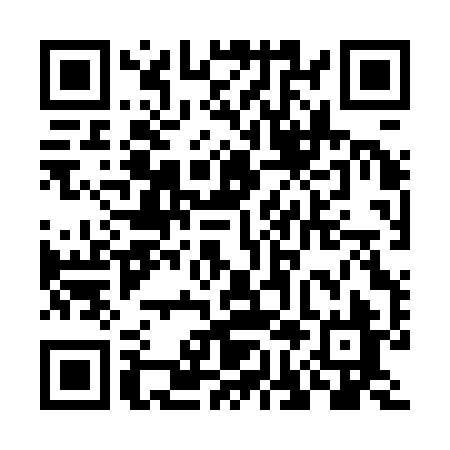 Prayer times for Linton Corner, New Brunswick, CanadaMon 1 Jul 2024 - Wed 31 Jul 2024High Latitude Method: Angle Based RulePrayer Calculation Method: Islamic Society of North AmericaAsar Calculation Method: HanafiPrayer times provided by https://www.salahtimes.comDateDayFajrSunriseDhuhrAsrMaghribIsha1Mon3:375:401:347:009:2811:312Tue3:375:401:347:009:2711:313Wed3:375:411:346:599:2711:314Thu3:385:421:346:599:2711:305Fri3:385:421:346:599:2611:306Sat3:395:431:356:599:2611:297Sun3:415:441:356:599:2511:288Mon3:425:451:356:599:2511:279Tue3:445:451:356:589:2411:2610Wed3:455:461:356:589:2411:2511Thu3:475:471:356:589:2311:2312Fri3:485:481:356:589:2211:2213Sat3:505:491:366:579:2211:2014Sun3:515:501:366:579:2111:1915Mon3:535:511:366:579:2011:1816Tue3:555:521:366:569:1911:1617Wed3:575:531:366:569:1811:1418Thu3:585:541:366:559:1811:1319Fri4:005:551:366:559:1711:1120Sat4:025:561:366:549:1611:0921Sun4:045:571:366:549:1511:0822Mon4:065:581:366:539:1411:0623Tue4:076:001:366:529:1211:0424Wed4:096:011:366:529:1111:0225Thu4:116:021:366:519:1011:0026Fri4:136:031:366:509:0910:5827Sat4:156:041:366:509:0810:5628Sun4:176:051:366:499:0610:5429Mon4:196:071:366:489:0510:5230Tue4:216:081:366:479:0410:5031Wed4:236:091:366:479:0310:48